     Topic Overview 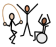 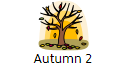 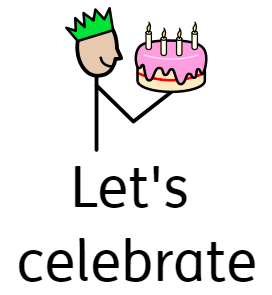 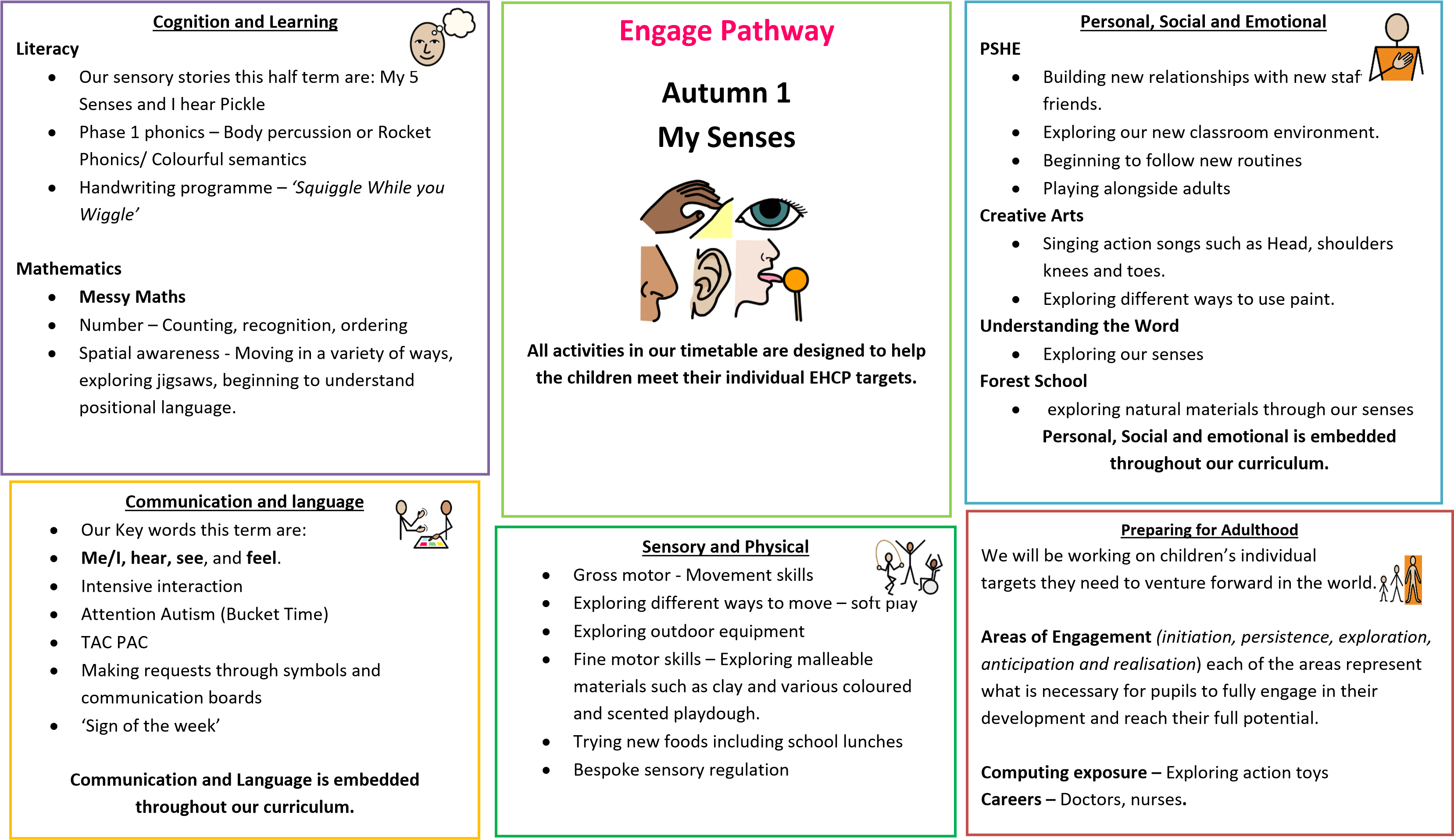 